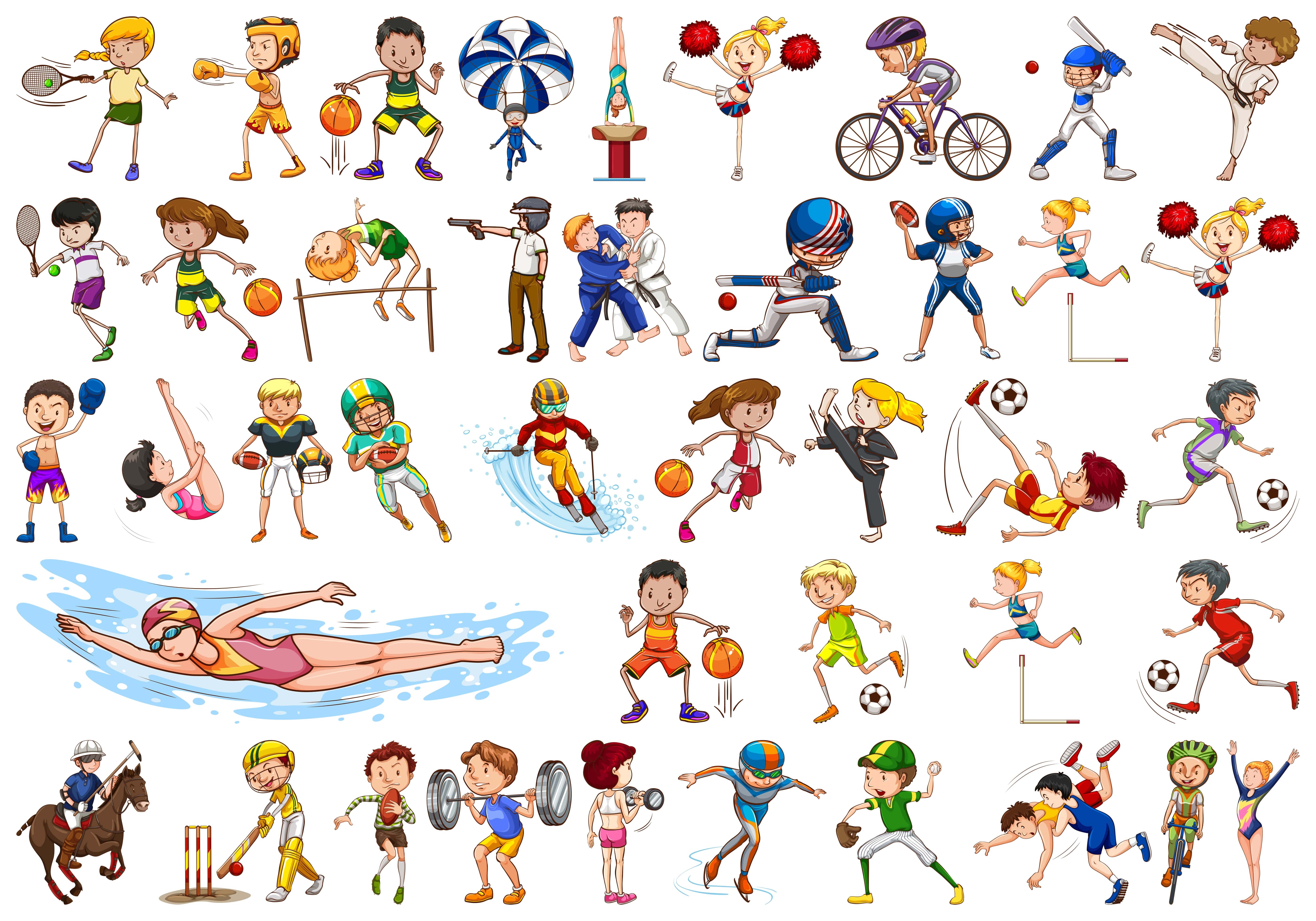 Дата, время. местоНаименование мероприятияНаименование мероприятия  Пермский край, г. Краснокамск, ул. Большевистская д. 56Стадион «Россия»  Пермский край, г. Краснокамск, ул. Большевистская д. 56Стадион «Россия»  Пермский край, г. Краснокамск, ул. Большевистская д. 56Стадион «Россия»24 июля 2023г. 25 июля 2023 г.26 июля 2023г.27 июля 2023 г.начало 09.00 окончание 11.0024 июля 2023г. 25 июля 2023 г.26 июля 2023г.27 июля 2023 г.начало 09.00 окончание 11.00Прием и выполнение норм ВФСК ГТО25.07.2023начало 19.00окончание 20.3025.07.2023начало 19.00окончание 20.30Чемпионат г. Краснокамска по футболу 6*6Играют команды СШ п. Майский против команды «Мечта» (п. Заводской)27.07.2023начало 19.00окончание 20.3027.07.2023начало 19.00окончание 20.30Чемпионат г. Краснокамска по футболу 6*6Играют команды СШ п. Майский против команды МАУ ФОК «Олимпийский»Лыжная база МАУ ФОК «Олимпийский» Пермский край, Краснокамский ГО, с. Черная, д. Запальта, ул. Лесная 1Лыжная база МАУ ФОК «Олимпийский» Пермский край, Краснокамский ГО, с. Черная, д. Запальта, ул. Лесная 1Лыжная база МАУ ФОК «Олимпийский» Пермский край, Краснокамский ГО, с. Черная, д. Запальта, ул. Лесная 1начало 29.07.2023 г. с 08.00 окончание 30.07.2023  в 15.00начало 29.07.2023 г. с 08.00 окончание 30.07.2023  в 15.00Туристический слет в рамках спартакиады среди трудовых коллективов предприятий и учреждений КГО ПКМАУ Спортивный комплекс «Ледовый»Пермский край, г. Краснокамск, ул. Большевистская д. 56 лит. ЕМАУ Спортивный комплекс «Ледовый»Пермский край, г. Краснокамск, ул. Большевистская д. 56 лит. ЕМАУ Спортивный комплекс «Ледовый»Пермский край, г. Краснокамск, ул. Большевистская д. 56 лит. Е29.07.2023 г.начало 17.45 окончание 20.0030.07.2023 г.начало 15.00  окончание 17.1529.07.2023 г.начало 17.45 окончание 20.0030.07.2023 г.начало 15.00  окончание 17.15Массовые катания на коньках